Θέμα: «Ανακοίνωση – Δηλώσεις  οριστικής τοποθέτησης νεοδιόριστων εκπαιδευτικών Ειδικής Αγωγής για το σχολικό έτος 2020-21»Καλούνται εκ νέου οι εκπαιδευτικοί που διορίστηκαν στο ΠΥΣΔΕ Δυτ. Θεσσαλονίκης, σύμφωνα με το ΦΕΚ 1289/Γ’/19-8-2020, να καταθέσουν το αργότερο έως την Δευτέρα 7/9/2020 και ώρα 14:00 δήλωση προτίμησης σχολικών μονάδων για οριστική τοποθέτηση για το σχολικό έτος 2020-2021. Για τον προσδιορισμό της σειράς προτεραιότητας τοποθέτησης των παραπάνω εκπαιδευτικών θα υπολογιστούν μονάδες τοποθέτησης από οικογενειακούς λόγους, συνυπηρέτηση και εντοπιότητα, όπως αυτές καθορίζονται από τις διατάξεις που ισχύουν για τις μεταθέσεις και τοποθετήσεις εκπαιδευτικών (ΠΔ 144/1997).Σημειώνεται ότι οι τοποθετήσεις σε θέσεις των Τμημάτων Ένταξης πραγματοποιούνται μετά την κάλυψη όλων των κενών στις Σχολικές Μονάδες Ειδικής Αγωγής και Εκπαίδευσης (ΣΜΕΑΕ) της οικείας περιοχής μετάθεσης. Αν οι εκπαιδευτικοί δεν υποβάλλουν αίτηση προτίμησης για τις ΣΜΕΑΕ, κατατάσσονται σε σειρά με βάση τις λιγότερες μονάδες μετάθεσης. Οι Σ.Μ.Ε.Α.Ε., στις οποίες υπάρχουν κενά, κατατάσσονται σε σειρά με βάση τις περισσότερες μονάδες συνθηκών διαβίωσης. Κατόπιν αυτού, τοποθετούνται υποχρεωτικά οι εκπαιδευτικοί που έχουν τις λιγότερες μονάδες μετάθεσης στις Σ.Μ.Ε.Α.Ε. με τις περισσότερες μονάδες συνθηκών διαβίωσης. Στη συνέχεια εξετάζονται οι προτιμήσεις για τοποθέτηση σε θέσεις των Τμημάτων Ένταξης».Τέλος, οι εκπαιδευτικοί δεν χρειάζεται να προσκομίσουν εκ νέου δικαιολογητικά, καθώς έχουν κατατεθεί στη διαδικασία προσωρινών τοποθετήσεων.Η δήλωση τοποθέτησης μαζί με τα αντίστοιχα δικαιολογητικά θα πρέπει να σταλούν με ηλεκτρονικό ταχυδρομείο στο mail@dide-v.thess.sch.gr ή με φαξ στο 2310640265 (επιβεβαίωση λήψης φαξ στο 2310605703).ΕΛΛΗΝΙΚΗ ΔΗΜΟΚΡΑΤΙΑΥΠΟΥΡΓΕΙΟ ΠΑΙΔΕΙΑΣ ΚΑΙ ΘΡΗΣΚΕΥΜΑΤΩΝΠΕΡΙΦΕΡΕΙΑΚΗ Δ/ΝΣΗ Α/ΘΜΙΑΣ & Β/ΘΜΙΑΣ ΕΚΠ/ΣΗΣ ΚΕΝΤΡΙΚΗΣ ΜΑΚΕΔΟΝΙΑΣΔ/ΝΣΗ Δ/ΘΜΙΑΣ ΕΚΠ/ΣΗΣ ΔΥΤΙΚΗΣ ΘΕΣ/ΝΙΚΗΣΘεσσαλονίκη, 04-09-2020Αριθμ. πρωτ.: 21860Θεσσαλονίκη, 04-09-2020Αριθμ. πρωτ.: 21860Ταχ. Δ/νση      : Κολοκοτρώνη 22, ΣταυρούποληΤ.Κ.	         : 564 30 – ΘεσσαλονίκηΤαχ. Θυρίδα   : 32042 - Τ.Κ. 564 10 Τηλέφωνο      : 2310  640-261FAX	         : 2310  640-265e-mail	         : mail@dide-v.thess.sch.gr Ιστοσελίδα     : http://dide-v.thess.sch.grΠρος:Σχολεία αρμοδιότητας της  ΔΔΕ Δυτ. Θεσσαλονίκης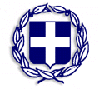 